Pappa-barnkollo stärker papparollenInför internationella mansdagen den 19 november känns det angeläget att rikta uppmärksamheten på pappor - en viktig relation som förtjänar mer utrymme. Även om statistiken säger oss att antalet uttagna föräldradagar mellan män och kvinnor sedan 1974 gått i en positiv riktning, då för 42 år sedan tog kvinnor ut 100% av föräldradagarna, är det en bra bit kvar till en jämlik fördelning. 2015 tog pappor ut 26% av föräldrapenningen. Tittar vi på omsorgsverksamheter, möter barn i förskola och på fritids till största del kvinnor och i vissa omsorgsverksamheter är den manliga representationen så blygsam som 1-3%. Det finns gott om forskning som lyfter fram hur viktig en pappa är för sitt barn. En engagerad och närvarande pappa har stor betydelse för sitt barns utveckling och välmående både socialt, psykologiskt och kognitivt. Detta visar sig i allt ifrån minskad rökning i tonåren, minskad kriminalitet och aggressivitet och bättre studieresultat. Samtidigt möter pappor många gånger ett samhälle där de marginaliseras och på vissa sätt räknas som en mindre värdefull eller tillräknelig förälder. Exempelvis upplever pappor som intervjuats kring hur de upplever kontakten med BVC att de bland annat känner sig ignorerade, utestängda och som en mindre viktig förälder. Pappor uppger också att de saknar stöd i den egna föräldrarollen. I en genomgång av 31 Barnavårdscentraler i Sverige framkom också att miljön vänder sig till och inkluderar mamma och barns behov och inte familjens. Det fanns exempelvis inga bilder på pappor i väntrummen. Hur är det att vara pappa i dagens samhälle, vilka förebilder för faderskapet finns? Hur kliver pappor i dagens samhälle fram och tar sin plats som vårdnadsgivare och hur inkluderas de? Terapikoloniers kolloverksamhet som Magelungen Utveckling står bakom vänder sig till pappor som har en önskan om att komma närmare sitt barn, vill få konkret stöd i föräldrarollen och uppleva goda stunder tillsammans. Kollopersonalen möter pappor som på kollo kommer i stark kontakt med sin önskan att vara viktig för och nära sitt barn och som får fatt i övertygelsen att de också vet vad som är bra för sitt barn, d v s har en röst som räknas. Kollot ligger Strindbergs ö, Kymendö där sex pappor med barn samlas en gång/år tillsammans med fyra behandlare för en veckas gemensam samvaro. Att åka på kollo tillsammans innebär en vecka av att ostört vara tillsammans, få tid att upptäcka varandra, få gemensamma positiva upplevelser utan vardagens stress och måsten. Miljön på kollo är central och den avskalade samvaron är en viktig faktor, naturen med allt vad den erbjuder av skog, närhet till vatten, djurliv, blåbärsplockning med mera, en annan. Forskning har visat på hur vistelser i naturen har flera goda effekter på oss människor. Enligt forskare från universitetet i Illinois påverkas vi också positivt som familj av aktiviteter och rutiner utomhus. En del i arbetet på kollo handlar om att stärka papporna i att de är en oerhört betydelsefull person för sitt barn. Kollolivet knyter pappor och barn närmre varandra när fadern får och tar möjligheten att kliva fram som den primära vårdnadsgivaren. Många pappor lyfter fram att de på kollo upplever att de kommer sitt barn närmare också fysiskt, få fler kramar, håller i hand mer än vanligt och liknande. Kollo erbjuder också det sammanhang som många pappor troligtvis saknar - en möjlighet att möta andra pappor både i spontana samtal och i pappagrupp för att utbyta erfarenheter och tankar kring föräldraskapet. Troligtvis är detta ännu mer betydelsefullt när du har ett barn som behöver mer stöd och möter fler utmaningar i tillvaron. Kontaktperson: Jennifer Sternberg, biträdande verksamhetschef Magelungens KolloverksamhetTelefon: 073 – 5441330Mail: jennifer.sternberg@magelungen.com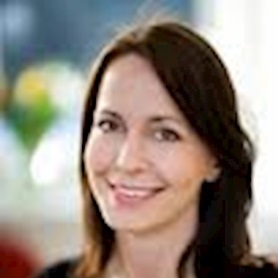 Fakta/Terapikolonier:Terapikolonier har anor från 30- talet och bedriver gruppbehandling i kolloform på uppdrag av Barn- och ungdomspsykiatrin.Utöver kollo för pappor och barn tillsammans finns kollo för mammor tillsammans med barn och flera olika grupper för barn och unga. Pappa-barn-kollo är en vecka lång och bedrivs på Kymendö.Vanliga förhoppningar inför en vistelse är att få positiva upplevelser tillsammans, att få stöd i föräldrarollen för att kunna stötta och bemöta sitt barn på bästa sätt.Magelungen arbetar miljöterapeutiskt vilket bland annat innebär att vi har möjlighet att arbeta med, lyfta fram och ge återkoppling på det som sker i stunden. Fokus ligger på relationer, att stärka det som fungerar och på att ge utrymme för reflektion som i sin tur kan ge nya erfarenheter och upptäckter av hur jag fungerar tillsammans med andra, ser på andra och hur de ser på mig. Förhoppning är att den egna förmågan att påverka sitt liv och nå önskad utveckling ska stärkas. Strävan är ett öppet, nyfiket, respektfullt och utforskande förhållningssätt. Länkar:Magelungens terapikolloverksamhet: http://www.magelungen.com/behandling/kolloverksamheter/vara-enheter/terapikolonier-bup/Dads play key role in child development: http://www.eurekalert.org/pub_releases/2016-07/msu-dpk071416.php Anna Sarkadi om pappors betydelse: http://www.forskning.se/2015/05/05/bristande-jamstalldhet-i-mojlighet-att-lara-sig-foraldraroll/http://www.unt.se/uppland/uppsala/fadersgestalt-kan-avgora-barnets-beteende-302257.aspxfile:///C:/Users/konto1/Downloads/Scand%20J%20Public%20Health-2014-Salari-1403494814541595.pdf file:///C:/Users/konto1/Downloads/Sarkadi_fathersinvolvement.pdfHow can a family function better? Get outside together: http://www.eurekalert.org/pub_releases/2016-06/uoic-hca062016.php Mer om Magelungen Utveckling: http://www.magelungen.com/